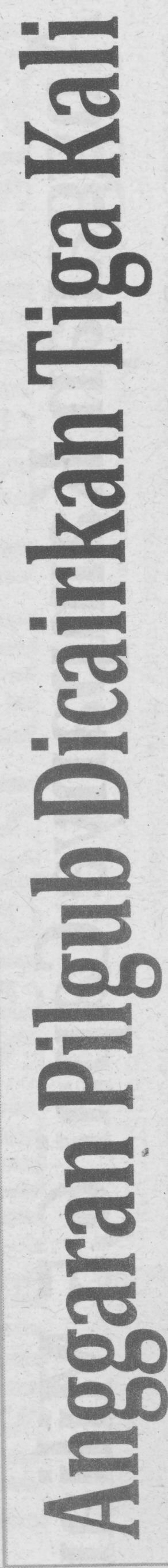 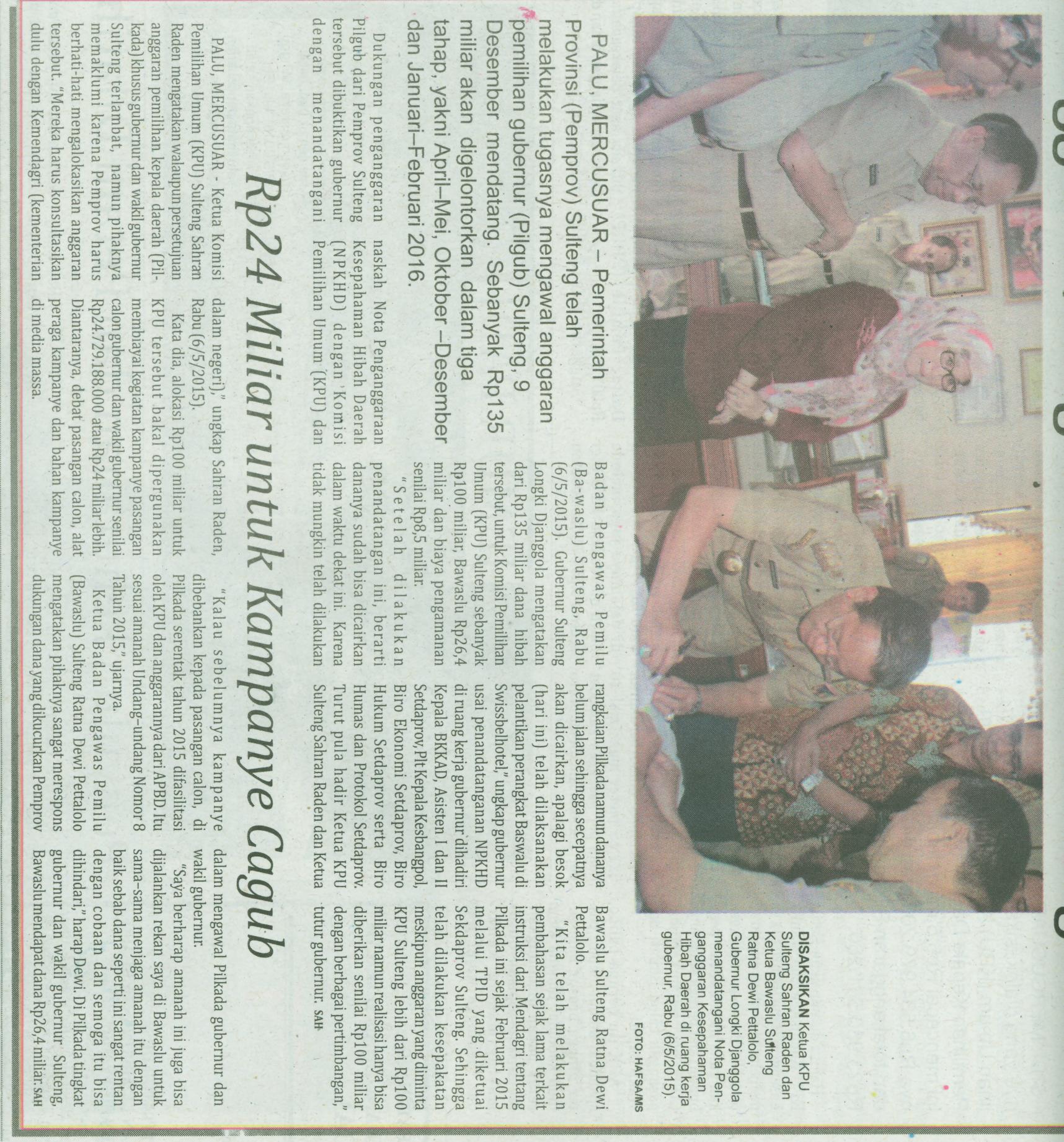 Harian    :MercuKasubaudSulteng 1Hari, tanggal:Kamis, 7 Mei 2015KasubaudSulteng 1Keterangan:Anggaran Pilgub Cair Tiga KaliKasubaudSulteng 1Entitas:PaluKasubaudSulteng 1